Madrid, 07 de septiembre de 2022NATACIÓN SINCRONIZADANOTA PARA LAS FAMILIAS DE EDUCACIÓN INFANTIL/PRIMARIAEstimadas familias,Por iniciativa del Colegio, fue suscrito un Convenio de colaboración con la Federación Madrileña de Natación (FMN), con la participación de la Agrupación Deportiva Sincro Retiro (ADSR) para actividades conjuntas en relación con la natación artística. Este Convenio fue publicado mediante Resolución 420/38396/2021, de 26 de octubre en el Boletín Oficial del Estado 262 de 2 de noviembre pasado.Agrupación Deportiva Sincro Retiro (ADSR) es una entidad sin ánimo de lucro, adscrita al registro de clubes deportivos de la Comunidad de Madrid y a la FMN, que tiene como fines, tal y como recogen sus estatutos, la promoción de los deportes acuáticos a nivel competitivo y muy especialmente en la disciplina de Natación Artística.Este convenio tiene por objeto el fomento del deporte de natación en el Colegio Menor Nuestra Señora de Loreto (CMNSL) mediante las actividades que pueda proporcionar la Agrupación Deportiva Sincro Retiro (ADSR), para la actividad de entrenamientos de natación artística. Así, promoverá entre los alumnos del CMNSL su participación, en condiciones ventajosas, en las actividades deportivas que programe.Se abre el plazo de inscripción para el curso actual 22-23, se adjunta anexo con información sobre horarios y precios. Las familias interesadas tienen que mandar un email con el nombre, apellidos y curso a la siguiente dirección dir.coronel@colegiomenorloreto.es El plazo de inscripción finalizará el miércoles 14 de septiembre.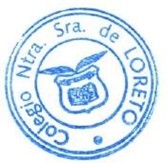 	Atentamente, la Dirección